ประกาศองค์การบริหารส่วนตำบลโนนแดงเรื่อง รับโอน (ย้าย) พนักงานส่วนตำบลสายงานผู้บริหารและสายงานผู้ปฏิบัติ เพื่อแต่งตั้งให้ดำรงตำแหน่งสายงานผู้บริหารและสายงานผู้ปฏิบัติที่ว่าง---------------------------------------		ด้วยองค์การบริหารส่วนตำบลโนนแดง อำเภอโนนแดง จังหวัดนครราชสีมา มีความประสงค์รับโอน (ย้าย) พนักงานส่วนตำบล เพื่อแต่งตั้งให้ดำรงตำแหน่งสายงานผู้บริหารและสายงานผู้ปฏิบัติที่ว่าง ตามแผนอัตรากำลัง ๓ ปี (ปีงบประมาณ พ.ศ. ๒๕๖๑ – ๒๕๖๓) โดยวิธีรับโอน (ย้าย) พนักงานส่วนตำบลที่มีคุณสมบัติครบถ้วน ตรงตามหลักเกณฑ์ เงื่อนไข และมาตรฐานกำหนดตำแหน่ง โดยวัตถุประสงค์จะรับโอน (ย้าย) พนักงานส่วนตำบลสายงานผู้บริหารและสายงานผู้ปฏิบัติ จำนวน ๕ ตำแหน่ง ๕ อัตรา ดังนี้๑. ผู้อำนวยการกองช่าง (นักบริหารงานช่าง ระดับต้น)      	         จำนวน ๑ ตำแหน่ง ๑ อัตรา๒. นักวิชาการศึกษา ระดับปฏิบัติการ/ชำนาญการ                      จำนวน ๑ ตำแหน่ง ๑ อัตรา๓. นักวิชาการตรวจสอบภายใน ระดับปฏิบัติการ/ชำนาญการ         จำนวน ๑ ตำแหน่ง ๑ อัตรา๔. เจ้าพนักงานจัดเก็บรายได้ ระดับปฏิบัติงาน/ชำนาญงาน            จำนวน ๑ ตำแหน่ง ๑ อัตรา๕. นายช่างโยธา ระดับปฏิบัติการ/ชำนาญการ         	         จำนวน ๑ ตำแหน่ง ๑ อัตรา		ผู้มีความประสงค์จะขอโอน (ย้าย) ให้ยื่นเอกสารดังกล่าวต่อไปนี้เพื่อประกอบการพิจารณาคำร้องขอโอน (ย้าย)สำเนาบัตรประวัติพนักงานส่วนท้องถิ่นหนังสือยินยอมให้โอน (ย้าย) จากผู้บริหารต้นสังกัดหนังสือรับรองความประพฤติจากผู้บังคับบัญชาต้นสังกัดสำเนาวุฒิการศึกษาเอกสารอื่นๆ ที่เกี่ยวข้องโดยยื่นต่อสำนักงานปลัดองค์การบริหารส่วนตำบลโนนแดง หากมีข้อสงสัยสามารถสอบถามรายละเอียด หมายเลขโทรศัพท์ ๐-๔๔๔๘-๕๐๒๓-๒๔, ๐๘-๙๔๒๘-๖๘๐๐ ในวันและเวลาราชการ  จึงประกาศมาให้ทราบโดยทั่วกัน			    ประกาศ  ณ  วันที่  ๒๒  เดือน  มกราคม  พ.ศ. ๒๕๖๑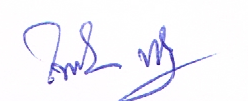                                                    (นายไพโรจน์  พัฒนเดชากูล)                                            นายกองค์การบริหารส่วนตำบลโนนแดง